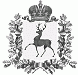 АДМИНИСТРАЦИЯ РАБОЧЕГО ПОСЁЛКА ШАРАНГАШАРАНГСКОГО МУНИЦИПАЛЬНОГО РАЙОНАНИЖЕГОРОДСКОЙ ОБЛАСТИПОСТАНОВЛЕНИЕот 31.07.2017							N 75О внесении изменений  и дополнений в постановление администрации  рабочего посёлка Шаранга Шарангского муниципального района Нижегородской области от 26.01.2017 года №8                            «Об утверждении квалификационных требований для замещения должностей муниципальной службы в администрации рабочего поселка Шаранга Шарангского муниципального района Нижегородской области»        В соответствии с Законом Нижегородской области от 05.07.2017 №73-З «О внесении изменений в Закон Нижегородской области «О муниципальной службе в Нижегородской области»», решением поселкового Совета рабочего поселка Шаранга Шарангского муниципального района Нижегородской области от 31.07.2017 №29 «О внесении изменений и дополнений  в решение поселкового Совета рабочего поселка Шаранга Шарангского муниципального района Нижегородской области от 21.12.2016 №36 «Об утверждении Положения  о муниципальной службе в администрации рабочего поселка Шаранга Шарангского муниципального района Нижегородской области», »администрация рабочего посёлка Шаранга Шарангского муниципального района Нижегородской области (далее – администрация)   п о с т а н о в л я е т:          1. Внести в постановление администрации  рабочего посёлка Шаранга Шарангского муниципального района Нижегородской области от 26.01.2017 года №8                            «Об утверждении квалификационных требований для замещения должностей муниципальной службы в администрации рабочего поселка Шаранга Шарангского муниципального района Нижегородской области» (далее - постановление) следующие изменения и дополнения:1.1.В  пунктах 3.1., 3.2., 3.3 раздела 3 Квалификационных требований для замещения должностей муниципальной службы в администрации рабочего поселка Шаранга Шарангского муниципального района Нижегородской области, утвержденных постановлением, слова «(государственной службы)» исключить.2. Специалисту 1 категории Яморзовой Е.В. привести должностные инструкции муниципальных служащих  в соответствие с настоящим постановлением.3. Контроль за выполнением настоящего постановления оставляю за собой. Глава администрации	С.В.Краев